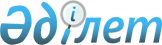 О внесении изменений и дополнений в приказ и.о. Министра здравоохранения 
Республики Казахстан от 10 ноября 2009 года № 689 "О некоторых вопросах отраслевой системы поощрения"
					
			Утративший силу
			
			
		
					Приказ Министра здравоохранения Республики Казахстан от 10 октября 2011 года № 693. Зарегистрирован в Министерстве юстиции Республики Казахстан 19 октября 2011 года № 7270. Утратил силу приказом Министра здравоохранения Республики Казахстан от 29 мая 2015 года № 429      Сноска. Утратил силу приказом Министра здравоохранения РК от 29.05.2015 № 429 (вводится в действие после дня его первого официального опубликования).      В соответствии со статьей 7 Кодекса Республики Казахстан от 18 сентября 2009 года «О здоровье народа и системе здравоохранения» ПРИКАЗЫВАЮ:



      1. Внести в приказ и.о. Министра здравоохранения Республики Казахстан от 10 ноября 2009 года № 689 «О некоторых вопросах отраслевой системы поощрения» (зарегистрированный в Реестре государственной регистрации нормативных правовых актов под № 5876, опубликованный в газете «Юридическая газета» от 8 декабря 2009 года № 187) (далее - Приказ) следующие изменения и дополнения:



      пункт 1 Приказа изложить в следующей редакции:

      «1. Утвердить следующие виды поощрения Министерства здравоохранения Республики Казахстан:

      1) награждение Почетной грамотой Министерства здравоохранения Республики Казахстан;

      2) объявление Благодарности Министра здравоохранения Республики Казахстан;

      3) денежное вознаграждение.»;



      дополнить пунктом 6-1 следующего содержания:

      «6-1. Поощрение работников организаций здравоохранения в виде денежного вознаграждения осуществляется в соответствии со статьей 236 Трудового Кодекса Республики Казахстан за добросовестное исполнение должностных обязанностей, высокое качество выполнения работ, в том числе работ особой сложности и срочности, за инициативу, творческую активность и другие достижения в работе.

      Денежное вознаграждение социальным работникам организаций первичной медико-санитарной помощи (далее – ПМСП) осуществляется из средств республиканского бюджета, выделенных в виде целевых текущих трансфертов на дополнительный компонент к тарифу ПМСП.

      Фонд финансовых средств, предназначенных для выплаты денежного вознаграждения социальных работников ПМСП за достигнутые результаты работы организаций ПМСП, формируется по аналогии с механизмом формирования фонда финансовых средств для медицинских работников ПМСП, установленным приказом Министра здравоохранения Республики Казахстан от 26 ноября 2009 года № 801 «Об утверждении Методики формирования тарифов и планирования затрат на медицинские услуги, оказываемые в рамках гарантированного объема бесплатной медицинской помощи» (зарегистрированный в Реестре государственной регистрации нормативных правовых актов № 5946) (далее – Методика).

      Распределение средств, предназначенных для выплаты денежного вознаграждения, определение размеров денежного вознаграждения социальным работникам ПМСП определяются комиссией, созданной приказом первого руководителя организации ПМСП или организации здравоохранения, в состав которой входит данная организация ПМСП (отделение), аналогично распределению стимулирующей надбавки медицинским работникам ПМСП, установленному Правилами оплаты труда медицинских работников организаций здравоохранения в зависимости от объема и качества оказываемой медицинской помощи в организациях первичной медико-санитарной помощи за счет ассигнований из республиканского бюджета на дополнительный компонент к тарифу первичной медико-санитарной помощи, утвержденных приказом Министра здравоохранения Республики Казахстан от 20 мая 2011 года № 310 «Об утверждении правил оплаты труда медицинских работников» (зарегистрированный в Реестре государственной регистрации нормативных правовых актов № 6972) (далее – Правила).

      Выплата денежного вознаграждения социальным работникам ПМСП осуществляется аналогично выплате доплат стимулирующего характера медицинским работникам ПМСП, осуществляемой в соответствии с Правилами и разделом 5 Методики.

      Процесс определения суммы денежных вознаграждений для социальных работников ПМСП определяется аналогично процедуре определения суммы дополнительного компонента к тарифу ПМСП для медицинских работников, установленной Методикой, по следующему алгоритму:

      1) определяется интегральный (комплексный) показатель значений индикатора для социальных работников каждой организации ПМСП в баллах аналогично процедуре определения интегрального показателя значений индикаторов при распределении суммы для медицинских работников, установленной приложением 6 к Методике, за исключением следующих особенностей:

      оценка деятельности социальных работников осуществляется посредством индикатора оценки достигнутых результатов работы социальных работников организации ПМСП согласно приложению 1 к настоящему Приказу;

      для индикатора оценки деятельности социальных работников организаций ПМСП используется перечень кодов согласно приложению 2 к настоящему Приказу;

      2) рассчитывается сумма денежного вознаграждения для социальных работников каждой организации ПМСП в тенге согласно приложению 3 к настоящему Приказу;

      3) определение суммы денежного вознаграждения для социальных работников внутри структурного подразделения осуществляется в соответствии с соотношением фонда заработной платы за указанный период аналогично распределению суммы выплат стимулирующего компонента согласно Правилам.»;



      пункт 7 Приказа изложить в следующей редакции:

      «7. Утвердить прилагаемые Правила присвоения почетных званий в области здравоохранения согласно приложению 4 к настоящему Приказу.»;



      в Правилах присвоения почетных званий в области здравоохранения, утвержденных Приказом (далее - Правила):



      в правом верхнем углу заголовок Правил изложить в следующей редакции:

      «Приложение 4 к приказу и.о. Министра здравоохранения Республики Казахстан от 10 ноября 2009 года № 689»;



      пункт 9 Приказа изложить в следующей редакции:

      «9. Признать утратившими силу некоторые приказы Министра здравоохранения Республики Казахстан, и.о. Министра здравоохранения Республики Казахстан согласно приложению 5 к настоящему Приказу.»;



      в правом верхнем углу заголовок приложения к Приказу изложить в следующей редакции:

      «Приложение 5 к приказу и.о. Министра здравоохранения Республики Казахстан от 10 ноября 2009 года № 689»;



      дополнить приложениями 1, 2, 3 согласно приложениям 1, 2, 3 к настоящему приказу.



      2. Департаменту стратегического развития Министерства здравоохранения Республики Казахстан (Токежанов Б.Т.) обеспечить в установленном законодательством порядке государственную регистрацию настоящего приказа в Министерстве юстиции Республики Казахстан.



      3. Департаменту юридической службы и государственных закупок Министерства здравоохранения Республики Казахстан обеспечить в установленном законодательством порядке официальное опубликование настоящего приказа после его государственной регистрации.



      4. Контроль за исполнением настоящего приказа возложить на Вице-министра здравоохранения Республики Казахстан Курмангалиеву А.Д.



      5. Настоящий приказ вводится в действие по истечении десяти календарных дней после дня его первого официального опубликования и распространяется на отношения, возникшие с 1 июля 2011 года.      Министр                                    С. Каирбекова

Приложение 1     

к приказу Министра  

здравоохранения   

Республики Казахстан 

от 10 октября 2011 года

Приложение 1      

к приказу и.о. Министра  

здравоохранения      

Республики Казахстан   

от 10 ноября 2009 года   

Индикаторы оценки достигнутых результатов работы социальных

работников организаций первичной медико-санитарной помощи      Продолжение таблицы

      Расшифровка аббревиатур:

      *МО – медицинская организация

      **МКБ-10 – Международная классификация болезней 10-го пересмотра

Приложение 2     

к приказу Министра  

здравоохранения   

Республики Казахстан 

от 10 октября 2011 года

Приложение 2      

к приказу и.о. Министра  

здравоохранения      

Республики Казахстан   

от 10 ноября 2009 года   

Перечень кодов Международной классификации болезней (далее -

МКБ-10) для заболеваний, учитываемых при расчете индикатора

«Уровень госпитализации лиц с обострениями хронических

заболеваний, не требующих госпитализации в круглосуточный

стационар, из числа прикрепленного населения»

Приложение 3     

к приказу Министра  

здравоохранения   

Республики Казахстан 

от 10 октября 2011 года

Приложение 3      

к приказу и.о. Министра  

здравоохранения     

Республики Казахстан  

от 10 ноября 2009 года   

Расчет суммы денежного вознаграждения

для социальных работников ПМСП

      1. Расчет суммы денежного вознаграждения для социальных работников ПМСП осуществляется в два этапа, при этом на первом этапе осуществляется расчет до уровня регионов и организаций ПМСП, на втором этапе – до каждого социального работника организации ПМСП.



      2. Первый этап расчета денежного вознаграждения для социальных работников ПМСП до уровня организации ПМСП осуществляется следующим образом:



      1) определяется сумма денежного вознаграждения для социальных работников по организации ПМСП по следующей формуле: Фмо = Смо*НСВ,

      где Фмо – сумма денежного вознаграждения для социальных работников по медицинской организации;



      Смо – сумма баллов по медицинской организации;



      НСВ – норма ставки вознаграждения или стоимость 1 балла.



      2) сумма баллов по медицинской организации (Смо) рассчитывается по следующей формуле: Смо = ИПмо*Ксоц,

      где Кпсоц – коэффициент персонала социальных работников, рассчитанный как отношение количества социальных работников данной организации ПМСП к минимальной численности социальных работников среди всех организаций ПМСП. Если в организации ПМСП отсутствуют социальные работники, данный коэффициент равен 0 и, соответственно, сумма денежного вознаграждения для поощрения социальных работников равна 0.



      3) норма ставки вознаграждения определяется по следующей формуле: НСВ = Фскпн/Смо,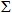 

      где Фскпн – общая сумма финансовых средств, выделенных на денежное вознаграждение для социальных работников в данный отчетный период,



      Смо – общая сумма результирующих баллов по всем МО РК за данный отчетный период.



      3. Второй этап расчета суммы денежного вознаграждения до уровня каждого социального работника организации ПМСП осуществляется согласно пунктам 19, 20 Правил, при этом распределение средств производится из рассчитанной суммы стимулирующего компонента подушевого норматива – Фсоц.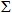 
					© 2012. РГП на ПХВ «Институт законодательства и правовой информации Республики Казахстан» Министерства юстиции Республики Казахстан
				№Название индикатораФормула расчетаФормула расчетаНа сколько

считать№Название индикатораЧислительЗнаменательНа сколько

считать123451.Случаи госпитализации лиц

с обострениями хронических

заболеваний, не требующих

госпитализации в

круглосуточный стационар,

из числа населения,

прикрепленного к

организации ПМСПКоличество

госпитализированных

лиц с обострениями

хронических

заболеваний, не

требующих

госпитализации в

круглосуточный

стационар, из числа

населения,прикреплен-

ного к организации

ПМСПКоличество всех

госпитализированных

больных, из числа

населения,

прикрепленного к

организации ПМСПна 100 %Весовой

коэффициентИсточник данныхИсточник данныхПороговое

значение

на 1 МО*Периодичность

(раз в квартал,

год)Весовой

коэффициентчислительзнаменательПороговое

значение

на 1 МО*Периодичность

(раз в квартал,

год)6789102Ф. № 066/у, основной

диагноз по кодам

МКБ-10**, указанным

в таблице

приложения 2 к

ПриказуФ. № 066/у, все

госпитализированные

больныеСнижение на 5 % по

сравнению с

предыдущим

кварталомЕжеквартально№

п/пКоды МКБ-10Наименование болезней1D 50Железодефицитная анемия2G 50 – G 64; G 70 – G 73Болезни нервов, нервных корешков и сплетений3I 10Артериальная гипертензия4M 15 - V 19Артрозы5N 10, N 12, N 15Тубулоинтерстициальные болезни почек